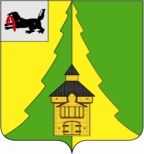 Российская Федерация	Иркутская область	Нижнеилимский муниципальный районАДМИНИСТРАЦИЯ	ПОСТАНОВЛЕНИЕОт «13»  09  2017г. № 678   г. Железногорск-Илимский«Об утверждении Положения по оплате труда руководителей муниципальных образовательных учреждений, подведомственных Департаменту образования администрацииНижнеилимского муниципального района»           В целях регулирования размеров и условий  оплаты труда, повышения эффективности деятельности руководителей муниципальных образовательных учреждений, подведомственных Департаменту образования администрации Нижнеилимского муниципального района, в соответствии с Трудовым Кодексом Российской Федерации, учитывая постановление администрации  Нижнеилимского муниципального района  от  21.12.2012        № 1690 «Об утверждении Примерного Положения об оплате труда работников муниципальных учреждений, подведомственных Департаменту образования администрации Нижнеилимского муниципального района»,  руководствуясь Уставом муниципального образования «Нижнеилимский район», администрация Нижнеилимского муниципального районаПОСТАНОВЛЯЕТ:1.  Утвердить Положение по оплате труда руководителей муниципальных образовательных учреждений, подведомственных Департаменту образования администрации Нижнеилимского муниципального района (Приложение).2. Настоящее Постановление распространяется на правоотношения, возникшие  с 1 сентября  2017 года.3. Опубликовать настоящее постановление в периодическом издании «Вестник Думы и Администрации Нижнеилимского муниципального района», разместить на официальном  сайте муниципального образования «Нижнеилимский район».4.  Контроль за исполнением настоящего Постановления оставляю за собой.        И.о. мэра района                                                         В.В. Цвейгарт                                                            Рассылка: в дело-2, ДО, ОСЭР, Козак Г.П., Пироговой Т.К.,  Е.Е. Кудрявцева, 34342                                                                        Приложение                                                                         к Постановлению администрацииНижнеилимского муниципального района                                                                       «13» 09 2017 г. № 679Положениеоб оплате труда руководителей муниципальных учреждений, подведомственных Департаменту образования администрации Нижнеилимского муниципального района1. Настоящее Положение об оплате труда руководителей муниципальных учреждений, подведомственных Департаменту образования администрации Нижнеилимского муниципального района (далее - Положение) разработано в соответствии со статьями 135, 144, 145 Трудового Кодекса Российской Федерации, с постановлением администрации  Нижнеилимского муниципального района  от  21.12.2012   № 1690 «Об утверждении Примерного Положения об оплате труда работников муниципальных учреждений, подведомственных Департаменту образования администрации Нижнеилимского муниципального района» (с учетом изменений и дополнений).2. Заработная плата руководителей муниципальных учреждений, подведомственных Департаменту образования администрации Нижнеилимского муниципального района (далее – руководителей), состоит из должностного оклада, выплат компенсационного и стимулирующего характера:2.1. Должностной оклад руководителя, определяемый трудовым договором, устанавливается в кратном отношении к средней заработной плате работников, которые относятся к основному персоналу возглавляемого им учреждения (далее - работники основного персонала учреждения),  и составляет не более трех размеров средней заработной платы, рассчитанной в соответствии с Порядком исчисления  размера средней заработной платы для определения размеров должностных окладов руководителей муниципальных учреждений, подведомственных Департаменту образования администрации Нижнеилимского муниципального района (Приложение 1 к настоящему Положению). При расчете средней заработной платы учитываются оклады (должностные оклады), ставки заработной платы и выплаты стимулирующего характера работников основного персонала учреждения, согласно Перечню должностей работников муниципальных учреждений, подведомственных Департаменту образования администрации Нижнеилимского муниципального района, которые относятся к основному персоналу, обеспечивающему выполнение основных функций учреждения, для расчета средней заработной  и определения размера должностного оклада руководителей образовательных учреждений (Приложение 2 к настоящему Положению).          Кратность  увеличения должностного оклада определяется на основании оценки эффективности деятельности руководителей в зависимости от количества набранных баллов, установленных отдельно по каждому критерию в соответствии с объемными показателями по образовательным учреждениям согласно Порядку установления кратности увеличения должностного оклада руководителей  образовательных  учреждений,  подведомственных Департаменту образования администрации Нижнеилимского муниципального района (Приложение 3 к настоящему Положению).          Если численность обучающихся и воспитанников в общеобразовательной организации меньше 40 человек, то коэффициент кратности увеличения должностного оклада,  рассчитанный в соответствии с объемными показателями по образовательным учреждениям согласно Порядку установления кратности увеличения должностного оклада руководителей  образовательных  учреждений,  подведомственных Департаменту образования администрации Нижнеилимского муниципального района, для расчета должностного оклада руководителя не применяется. В случае изменения заработной платы руководителя в сторону уменьшения, должностной оклад руководителя не изменяется и остается на прежнем уровне. Решение о сохранении должностного оклада руководителю общеобразовательной организации принимается комиссией, утвержденной приказом начальника Департамента  образования  администрации Нижнеилимского муниципального района  (Приложение 3 к настоящему Положению).           Руководителям,  награжденным профессиональными знаками отличия «Отличник народного просвещения» СССР, «Почетный работник общего образования» РФ и союзных республик, входящих в состав СССР, другими ведомственными знаками устанавливается дополнительный повышающий коэффициент в размере 10 процентов  от должностного оклада.Для оценки деятельности руководителей и определения размера кратности  должностных окладов  приказом начальника Департамента образования администрации Нижнеилимского муниципального района  ежегодно утверждается состав  комиссии.            2.2. Выплаты компенсационного характера, предусмотренные действующим законодательством устанавливаются  в размерах, предусмотренных положением об оплате труда работников учреждения.2.3.   Выплаты стимулирующего характера  производятся Департаментом образования администрации Нижнеилимского муниципального района с учетом качественных показателей и результатов деятельности муниципального образовательного учреждения в пределах утвержденного фонда оплаты труда, в соответствии с Постановлением администрации Нижнеилимского муниципального района.3. В особых случаях из фонда оплаты труда, за счет экономии утвержденного фонда оплаты труда, руководителю оказывается материальная помощь в суммах, оговоренных в коллективном договоре учреждения или Положении об оплате труда муниципального образовательного учреждения (далее – учреждение). К особым случаям относится смерть супруга  (супруги), родителей,  детей,  рождение ребенка,  необходимость дорогостоящего лечения  и приобретение дорогостоящих медикаментов, юбилейные даты. Порядок, условия и причины предоставления материальной помощи устанавливаются локальным актом учреждения. Решение об оказании материальной помощи руководителю принимает комиссия по распределению стимулирующей части фонда оплаты труда, созданная в учреждении. 4. Предельный уровень соотношения среднемесячной заработной платы руководителей учреждений, формируемой за счет всех источников финансового обеспечения и рассчитываемой за календарный год, и среднемесячной    заработной   платы   работников этих организаций   (без учета заработной платы руководителя )   устанавливается  учредителем   в кратности до 3.5. Размещение информации о среднемесячной заработной плате руководителей организаций в информационно-телекоммуникационной сети «Интернет», осуществляется в соответствии с порядком установленным администрацией Нижнеилимского муниципального района.И.о. мэра района                                                             В.В. Цвейгарт                                                            Приложение 1                                                                   к Положению об оплате труда руководителей                                                            муниципальных учреждений, подведомственных                                                             Департаменту образования администрации                                                            Нижнеилимского муниципального районаПОРЯДОКисчисления размера средней заработной платы для определения размеров должностных окладов руководителей муниципальных учреждений, подведомственных Департаменту образования администрации Нижнеилимского муниципального района1. Порядок исчисления размера средней заработной платы для определения размеров должностных окладов руководителей муниципальных  учреждений, подведомственных Департаменту образования администрации Нижнеилимского муниципального района (далее - Порядок) определяет правила исчисления средней заработной платы для определения размеров должностных окладов руководителей муниципальных  учреждений, (далее - учреждение).2. Должностной оклад руководителя учреждения, определяемый трудовым договором, устанавливается в кратном отношении к средней заработной плате работников, которые относятся к основному персоналу возглавляемого им учреждения (далее - работники основного персонала учреждения),  и составляет не более трех размеров средней заработной платы. При расчете средней заработной платы учитываются оклады (должностные оклады), ставки заработной платы и выплаты стимулирующего характера работников основного персонала учреждения.При расчете средней заработной платы учитываются выплаты стимулирующего характера работников основного персонала учреждения независимо от финансовых источников, за счет которых осуществляются данные выплаты.Расчет средней заработной платы работников основного персонала учреждения осуществляется за календарный год, предшествующий году установления должностного оклада руководителя учреждения. При расчете средней заработной платы не учитываются выплаты компенсационного характера работников основного персонала.
         3.  Средняя заработная плата работников основного персонала учреждения определяется путем деления суммы окладов (должностных окладов), ставок заработной платы и выплат стимулирующего характера работников основного персонала учреждения за отработанное время в предшествующем календарном году на сумму среднемесячной численности работников основного персонала учреждения за все месяцы календарного года, предшествующего году установления должностного оклада руководителя учреждения. 4. При определении среднемесячной численности работников основного персонала учреждения учитывается:1) среднемесячная численность работников основного персонала учреждения,  работающих на условиях полного рабочего времени;
2) среднемесячная численность работников основного персонала учреждения, работающих на условиях неполного рабочего времени;
3) среднемесячная численность работников основного персонала учреждения, являющихся внешними совместителями.
       5.  Среднемесячная численность работников основного персонала учреждения, работающих на условиях полного рабочего времени, исчисляется путем суммирования численности работников основного персонала учреждения, работающих на условиях полного рабочего времени, за каждый календарный день месяца, то есть с 1 по 30 или 31 число (для февраля - по 28 или 29 число), включая выходные и нерабочие праздничные дни, и деления полученной суммы на число календарных дней месяца.
        Численность работников основного персонала учреждения, работающих на условиях полного рабочего времени, за выходные или нерабочие праздничные дни принимается равной численности работников основного персонала учреждения, работающих на условиях полного рабочего времени, за рабочий день, предшествовавший выходным или нерабочим праздничным дням.
        В численности работников основного персонала учреждения, работающих на условиях полного рабочего времени, за каждый календарный день месяца учитываются работники основного персонала учреждения, фактически работающие на основании табеля учета рабочего времени.
         Работник, работающий в учреждении более чем на одной ставке (не оформленный в учреждении как внутренний совместитель), учитывается в списочной численности работников основного персонала учреждения как один человек (целая единица).    Работник, оформленный в учреждении как внутренний совместитель, учитывается отдельно по каждой должности согласно нагрузке по этим должностям.
          6.  Работники основного персонала учреждения, работающие на условиях неполного рабочего времени в соответствии с трудовым договором или переведенные на работу на условиях неполного рабочего времени, при определении среднемесячной численности работников основного персонала учреждения учитываются пропорционально отработанному времени.
Расчет среднемесячной численности работников основного персонала учреждения, работающих на условиях неполного рабочего времени, производится в следующем порядке:
1) исчисляется общее количество человеко-дней, отработанных данными работниками, путем деления общего числа отработанных человеко-часов в отчетном месяце на продолжительность рабочего дня, исходя из продолжительности рабочей недели, например:40 часов - на 8 часов (при пятидневной рабочей неделе) или на 6,67 часа (при шестидневной рабочей неделе);39 часов - на 7,8 часа (при пятидневной рабочей неделе) или на 6,5 часа (при шестидневной рабочей неделе);36 часов - на 7,2 часа (при пятидневной рабочей неделе) или на 6 часов (при шестидневной рабочей неделе);33 часа - на 6,6 часа (при пятидневной рабочей неделе) или на 5,5 часа (при шестидневной рабочей неделе);30 часов - на 6 часов (при пятидневной рабочей неделе) или на 5 часов (при шестидневной рабочей неделе);24 часа - на 4,8 часа (при пятидневной рабочей неделе) или на 4 часа (при шестидневной рабочей неделе);2) определяется средняя численность не полностью занятых работников за отчетный месяц в пересчете на полную занятость путем деления отработанных человеко-дней на число рабочих дней в месяце по календарю в отчетном месяце.7. Среднемесячная численность работников основного персонала учреждения, являющихся внешними совместителями, исчисляется по правилам, установленным пунктом 6 настоящего Порядка для определения среднемесячной численности работников основного персонала учреждения, работающих на условиях неполного рабочего времени.И.о. мэра района                                                               В.В. ЦвейгартПриложение 2                                                       к Положению об оплате труда руководителей                                                            муниципальных учреждений, подведомственных                                                             Департаменту образования администрации                                                            Нижнеилимского муниципального районаПЕРЕЧЕНЬдолжностей работников муниципальных учреждений, подведомственных Департаменту образования администрации Нижнеилимского муниципального района, которые относятся к основному персоналу, обеспечивающему выполнение основных функций учреждения, для расчета средней заработной  и определения размера должностного оклада руководителей образовательных учреждений.И.о. мэра района                                                           В.В. Цвейгарт                                                                    Приложение 3                                                        к Положению об оплате труда руководителей                                                        муниципальных учреждений, подведомственных                                                         Департаменту образования администрации                                                        Нижнеилимского муниципального районаПорядокустановления кратности увеличения должностного оклада руководителей  образовательных  учреждений,  подведомственных Департаменту образования администрации Нижнеилимского муниципального района.(далее по тексту Порядок)1. Настоящий порядок определяет кратность увеличения должностного оклада руководителей  образовательных учреждений, учредителем которых является администрация Нижнеилимского муниципального района, подведомственных Департаменту образования администрации Нижнеилимского муниципального района (далее по тексту – руководители).2.  Настоящий Порядок разработан с целью установления порядка стимулирования деятельности и повышения социальной защищенности руководителей. 3. Должностной оклад руководителя образовательного учреждения устанавливается в кратном отношении к размеру средней заработной платы основного персонала,  возглавляемого им образовательного учреждения, и составляет не более трех размеров средней заработной платы, рассчитанной в соответствии с Порядком исчисления  размера средней заработной платы для определения размеров должностных окладов руководителей муниципальных учреждений, подведомственных Департаменту образования администрации Нижнеилимского муниципального района (Приложение 1 к настоящему Положению). 4.   Кратность  увеличения должностного оклада определяется на основании оценки эффективности деятельности руководителей в зависимости от количества набранных баллов, установленных отдельно по каждому критерию в соответствии с объемными показателями образовательных организаций, подведомственных Департаменту образования администрации Нижнеилимского муниципального района   (таблица 1 к  настоящему Порядку).5. Кратность увеличения должностного оклада руководителей устанавливается решением комиссии, созданной в соответствии с пунктом 8 настоящего Порядка. 6. Комиссия, утвержденная приказом начальника Департамента  образования  администрации Нижнеилимского муниципального района (далее по тексту Департамент образования), ежегодно в срок до «30»  января текущего года анализирует деятельность руководителей в соответствии с установленными качественными  и объемными показателями. В зависимости от количества набранных баллов  по объемным показателям образовательные учреждения относятся к определенной группе оплаты труда в соответствии с таблицей 2 к настоящему Порядку. По группе оплаты труда, к которой отнесено учреждение, определяется коэффициент кратности согласно таблице 3 к настоящему Порядку. 7. Применение установленного  размера коэффициента кратности осуществляется ежегодно и оформляется дополнительным соглашением к трудовому договору.8. Для оценки деятельности руководителей и определения размера кратности  должностных окладов  приказом начальника Департамента образования  ежегодно утверждается состав  комиссии. 9. Состав комиссии может формироваться из числа специалистов Департамента  образования, МУ «Ресурсный центр», руководителей образовательных организаций района, специалистов администрации Нижнеилимского муниципального района (по согласованию).           10. Председателем  комиссии  является  начальник  Департамента образования, а в его отсутствие – исполняющий обязанности начальника Департамента образования.Председатель комиссии осуществляет руководство работой комиссии, ведет заседания комиссии, созывает очередное и внеочередное заседания комиссии, утверждает повестку заседаний  комиссии, утверждает решения комиссии, обеспечивает и контролирует выполнение решений комиссии.11. Организацию заседаний комиссии осуществляет секретарь комиссии. Секретарь комиссии оповещает членов комиссии о предстоящих заседаниях комиссии, подготавливает материалы к заседанию комиссии, оформляет протоколы заседаний комиссии, обеспечивает оформление и хранение документации.12. Кворумом для принятия решений комиссии является присутствие не менее двух третей ее состава, включая председателя комиссии.13. Решения комиссии принимаются простым большинством голосов присутствующих членов комиссии. В случае равенства голосов решающим является голос председателя комиссии.14. Решения  комиссии оформляются протоколом в течение 5 рабочих дней и подписываются председателем комиссии  и секретарем комиссии. К протоколу прилагаются таблицы оценки эффективности деятельности каждого руководителя и объемные показатели по образовательному учреждению  с расчетом общего количества баллов.15. На основании протокола комиссии готовится приказ  начальника Департамента образования об установлении кратности должностного оклада руководителей в течение пяти рабочих дней со дня предоставления протокола секретарем комиссии.Ознакомление руководителя образовательного учреждения с выпиской из приказа об установлении кратности должностного оклада производится не позднее, чем до 25 января текущего года, а также в срок до 31 января текущего года осуществляет подготовку  дополнительных соглашений к трудовым  договорам. В исключительных случаях до 20 февраля текущего года.16. Применение установленного размера кратности должностного оклада для расчета заработной платы руководителя осуществляется ежегодно на основании  дополнительных соглашений к трудовым договорам:с 1 апреля текущего года, в случае изменения заработной платы руководителя в сторону уменьшения;с 1 января текущего года, в случае сохранения размера заработной платы, либо изменения размера заработной платы руководителя в сторону увеличения.И.о. мэра района                                                                В.В. ЦвейгартТаблица 2к  Порядку  установления  кратности
увеличения должностного оклада руководителей образовательных организаций, подведомственныхДепартаменту образования администрацииНижнеилимского муниципального районаПОКАЗАТЕЛИ ДЛЯ ОТНЕСЕНИЯ ОБРАЗОВАТЕЛЬНОЙ ОРГАНИЗАЦИИК ГРУППЕ ОПЛАТЫ ТРУДА Таблица 3к  Порядку установления  кратности
увеличения должностного оклада руководителей образовательных организаций, подведомственныхДепартаменту образования администрацииНижнеилимского муниципального районаКОЭФФИЦИЕНТ  КРАТНОСТИ ДОЛЖНОСТНОГО ОКЛАДА РУКОВОДИТЕЛЯ № п/пОбразовательные учрежденияОсновной персонал  1.Общеобразовательные школыУчитель, старший вожатый, педагог-организатор, воспитатель, инструктор по физической культуре.  2.Дошкольные учрежденияВоспитатель, музыкальный руководитель, инструктор по физической культуре, старший воспитатель. 3.Учреждения дополнительного образования детейПедагог дополнительного образования, педагог-организатор, тренер-преподаватель.Таблица 1Таблица 1к   Порядку установления  кратностик   Порядку установления  кратностик   Порядку установления  кратностиувеличения должностного окладаувеличения должностного окладаувеличения должностного окладаруководителей образовательных организаций, руководителей образовательных организаций, руководителей образовательных организаций, руководителей образовательных организаций, руководителей образовательных организаций, подведомственных Департаменту образования администрации подведомственных Департаменту образования администрации подведомственных Департаменту образования администрации подведомственных Департаменту образования администрации подведомственных Департаменту образования администрации Нижнеилимского муниципального района                                                        Нижнеилимского муниципального района                                                        Нижнеилимского муниципального района                                                        Нижнеилимского муниципального района                                                        Нижнеилимского муниципального района                                                        ОБЪЁМНЫЕ ПОКАЗАТЕЛИ   образовательных организаций ,ОБЪЁМНЫЕ ПОКАЗАТЕЛИ   образовательных организаций ,ОБЪЁМНЫЕ ПОКАЗАТЕЛИ   образовательных организаций ,ОБЪЁМНЫЕ ПОКАЗАТЕЛИ   образовательных организаций ,ОБЪЁМНЫЕ ПОКАЗАТЕЛИ   образовательных организаций ,ОБЪЁМНЫЕ ПОКАЗАТЕЛИ   образовательных организаций ,ОБЪЁМНЫЕ ПОКАЗАТЕЛИ   образовательных организаций ,ОБЪЁМНЫЕ ПОКАЗАТЕЛИ   образовательных организаций ,подведомственных Департаменту образования администрации Нижнеилимского муниципального районаподведомственных Департаменту образования администрации Нижнеилимского муниципального районаподведомственных Департаменту образования администрации Нижнеилимского муниципального районаподведомственных Департаменту образования администрации Нижнеилимского муниципального районаподведомственных Департаменту образования администрации Нижнеилимского муниципального районаподведомственных Департаменту образования администрации Нижнеилимского муниципального районаподведомственных Департаменту образования администрации Нижнеилимского муниципального районаподведомственных Департаменту образования администрации Нижнеилимского муниципального района№ п/пПоказателиУсловияРазмерЗначение показателяРасчет балловКоличество балловКомментарии123456781Численность обучающихся, воспитанников  в   образовательных  организациях,                                                                     из расчета за каждого обучающегося (воспитанника)0,3  - для школ и организаций дополнительного образования;   0,5 - для  дошкольных организацийшколы на 01.09.  года, предшествующего расчетному;  дошк и доп обр орг - 01.01 текущего расчетного года2Наличие программы развития образования, адаптированных программ для обучающихся с ограниченными возможностями здоровьяналичие103Количество работников  в  образовательной  организацииза каждого работника1 на начало финансового года.3дополнительно за каждого работника, имеющего :1 квалиф.категорию0,53дополнительно за каждого работника, имеющего :высшую квалиф.категорию13дополнительно за каждого работника, имеющего :за  педагогического работника, имеющего ученую степень1,54Специальная оценка условий труда в образовательной организацииза каждое аттестованное рабочее место0,1 на начало финансового года.5Наличие оборудованных и используемых в образовательном процессе компьютерных классов, с достаточным количеством компьютеров на группу, видео-аудиозалов, электронных учебников, музеев, медиатекиза каждый класс5расшифровать6Наличие оборудованных и используемых в образовательном процессе спортивных площадок, стадиона, бассейна ( при наличии  предъявляемых  требований ; акта приемки ОУ к началу учебного года)за каждый вид10дата и № документа7Наличие собственного оборудованного медицинского кабинета, пищеблоков, прачечных в соответствии с требованиями СанПиНа (отсутствие предписаний Роспотребнадзора)за каждый вид15дата и № документа8Наличие действующих автотранспортных средств. Автотранспортных средств, используемых в образовательном процессе.за каждую единицу109Наличие действующих учебно-опытных участков  (площадью не менее 0,5 га),  теплиц  ( при наличии Положения и  справки от  администрации  сельского(городского) поселения), огородов для дошкольных учреждений, благоустройство территорииза каждый вид, расшифровать10                                                                                           для дошкольных учреждений  - 5 расшифровать10Наличие и использование оборудованных учебных мастерских в образовательной организации, уголка экспериментирования для МДОО, для организаций дополнительного образования- оборудованных кабинетов по лицензированным направлениям деятельностиналичие10расшифровать11Наличие пилотной площадкиналичие10расшифровать12Наличие в образовательной организации различных форм организации образовательного процесса (дистанционное обучение, наличие  логопункта и иные формы)наличие10расшифровать13Соответствие сайта образовательного учреждения Постановлению Правительства РФ от 10.07.2013 г. № 582 и приказу Гособрнадзора от 29.05.2014 г. № 785.соответствие1014Количество используемых в образовательном процессе зданий, в т.ч.  котельныхза одно здание5расшифровать15Наличие в общеобразовательной организации групп для детей дошкольного возраста,  групп кратковременного пребыванияза каждую группу, вид1016Количество реализуемых направленностей  в системе дополнительного образования (для организаций дополнительного образования детей).5 и более100расшифроватьТип (вид) образовательного учрежденияГруппы оплаты труда Группы оплаты труда Группы оплаты труда Группы оплаты труда Тип (вид) образовательного учреждения1 группа 
оплаты труда
(количество 
 баллов)2 группа 
оплаты труда
(количество 
 баллов)3 группа 
оплаты труда
(количество 
 баллов)4 группа 
оплаты труда
(количество 
 баллов)Общеобразовательные организацииболее 450251 - 450160 - 250159 и менееДошкольные организацииболее 450251 - 450151 - 250150 и менееОбразовательные организации дополнительного образования Детейболее 1000801 - 1000401 - 800400 и менееГруппы оплаты труда руководителейГруппы оплаты труда руководителейГруппы оплаты труда руководителейГруппы оплаты труда руководителей1 группа 
оплаты труда2 группа 
оплаты труда3 группа оплаты труда4 группа 
оплаты трудаКоэффициент кратности должностного оклада руководителя общеобразовательных  организаций2,01,81,71,4Коэффициент кратности должностного оклада руководителя дошкольных организаций1,71,51,31,0Коэффициент кратности должностного оклада руководителя образовательных организаций дополнительного образования детей2,52,22,01,5